   台北市不動產仲介經紀商業同業公會 函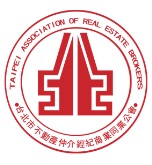                                                 公會地址：110台北市信義區基隆路1段111號8F-1                                                公會網址：http://www.taipeihouse.org.tw/                                                電子郵址：taipei.house@msa.hinet.net                                                聯絡電話：2766-0022傳真：2760-2255         受文者：各會員公司 發文日期：中華民國108年3月7日發文字號：北市房仲雄字第108032號速別：普通件密等及解密條件或保密期限：附件： 主旨：地政局來函有關「住宅包租契約應約定及不得約定事項」、「住宅包租契約書範本」、「住宅轉租定型化契約應記載及不得記載事項」及「住宅轉租契約書範本」，業經訂定發布，轉發會員公司，請 查照。說明：依據臺北市政府地政局108年3月4日北市地權字第1080109003號函轉內政部108年2月23日內授中辦地字第10802606934、1080260815、10802606904、10802608171號函辦理。地政局與內政部函文詳如附件。正本：各會員公司副本：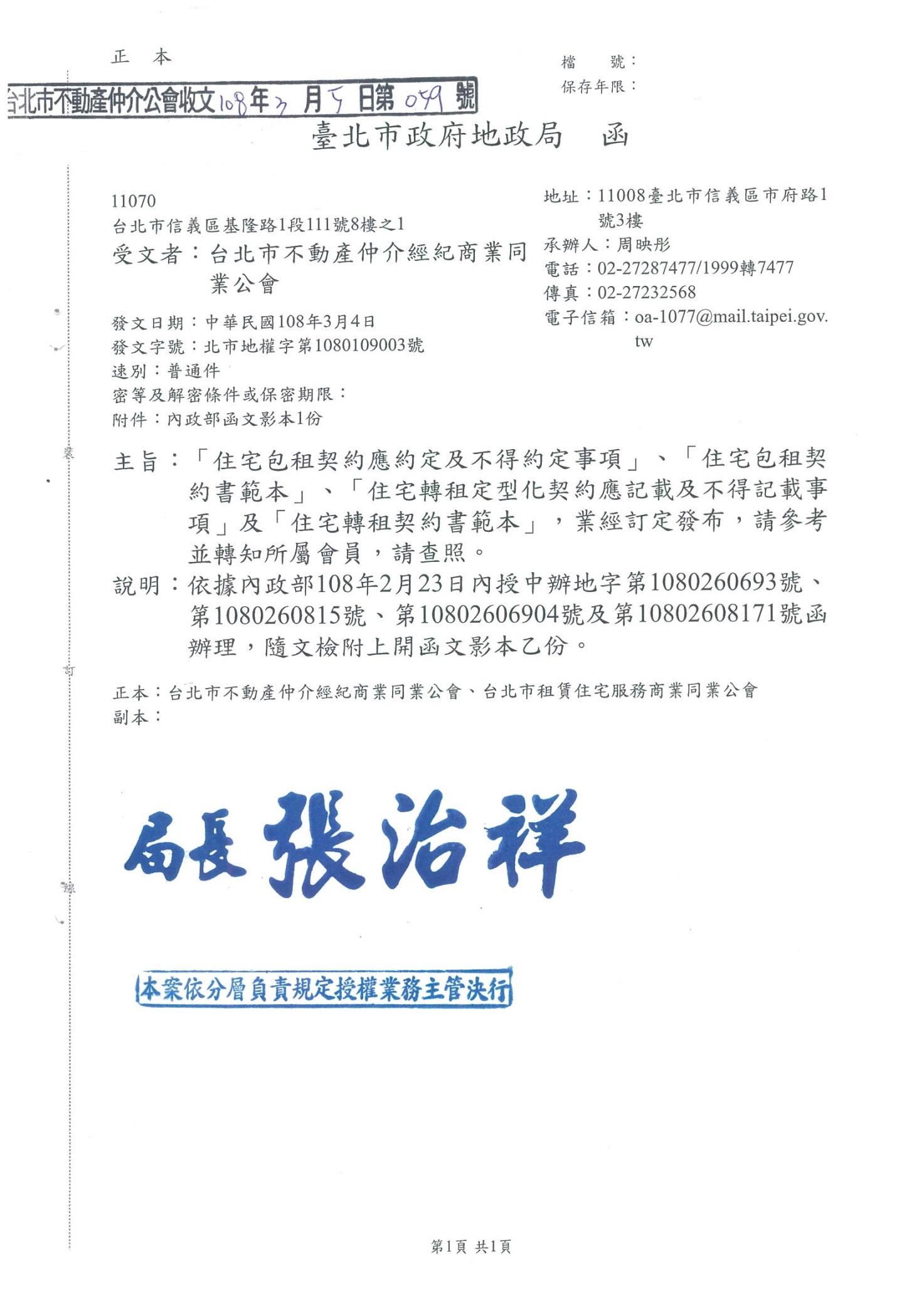 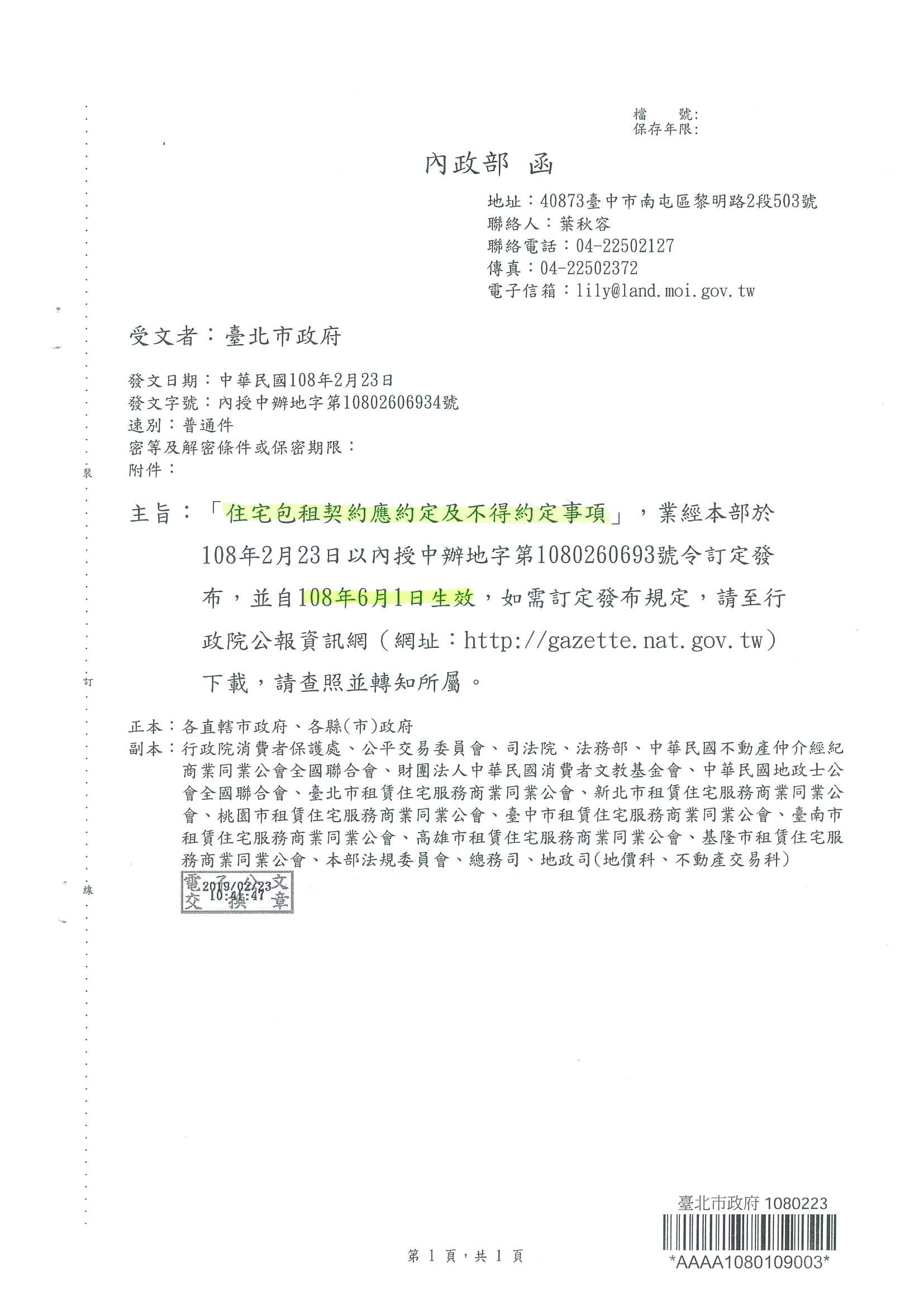 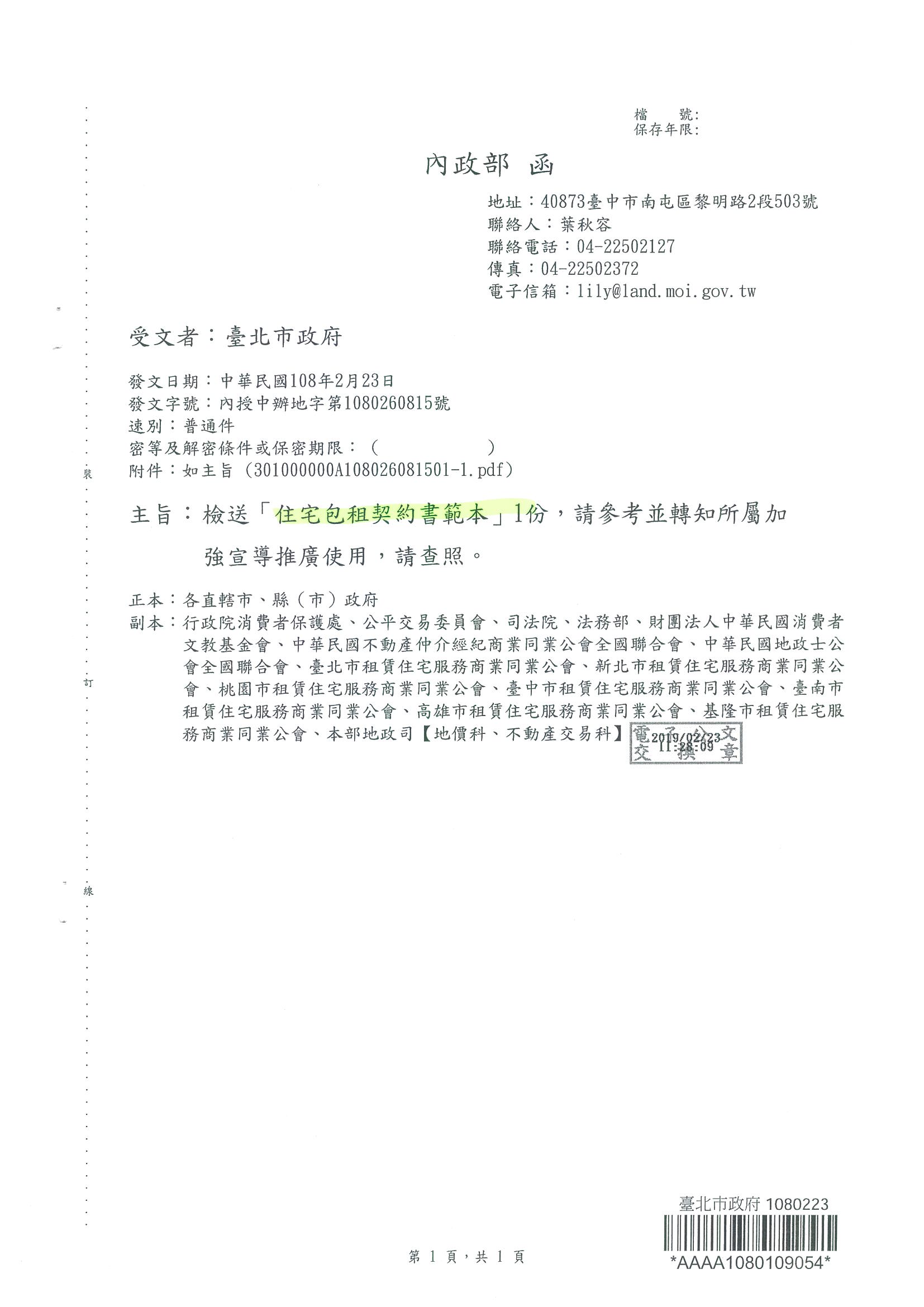 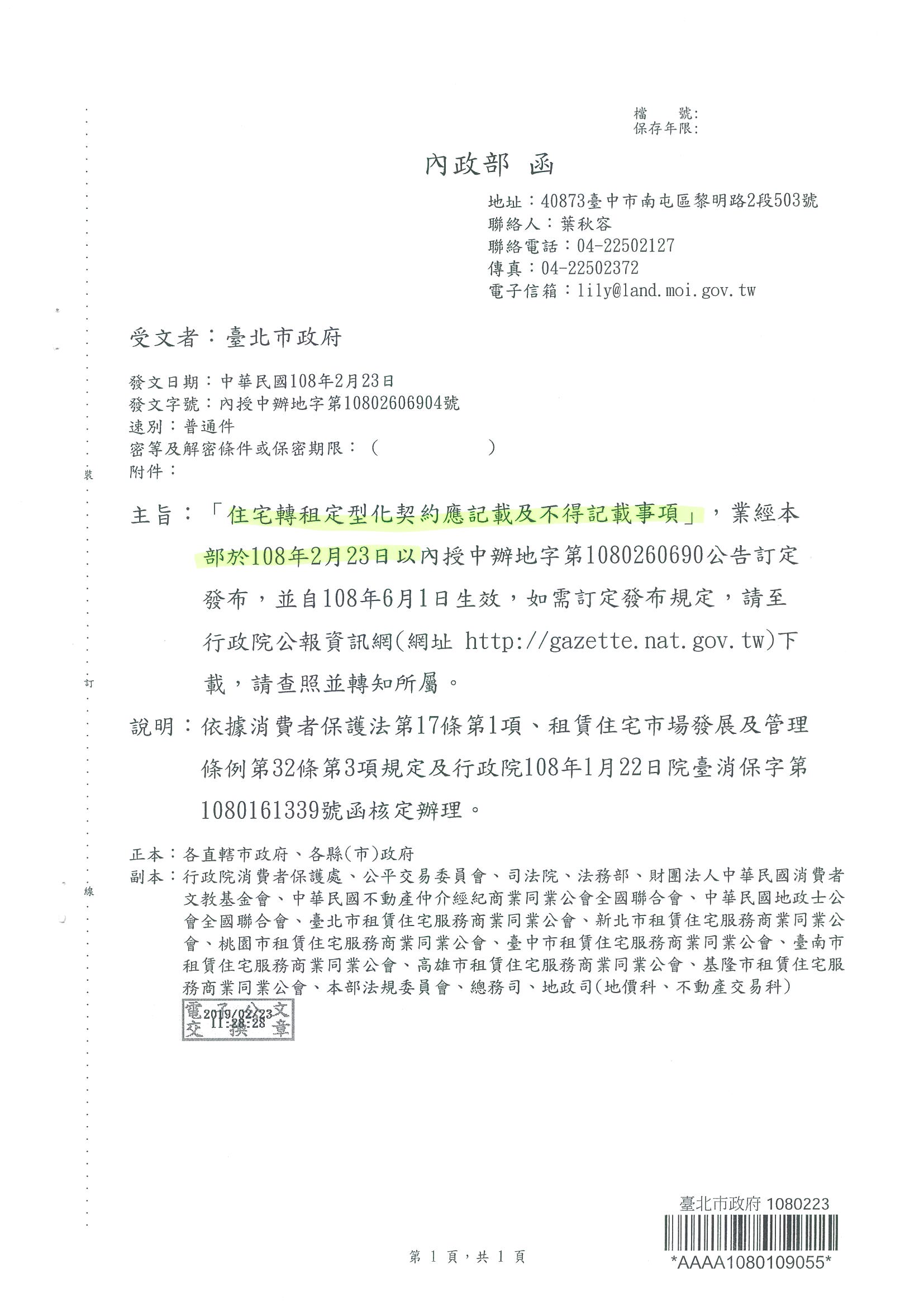 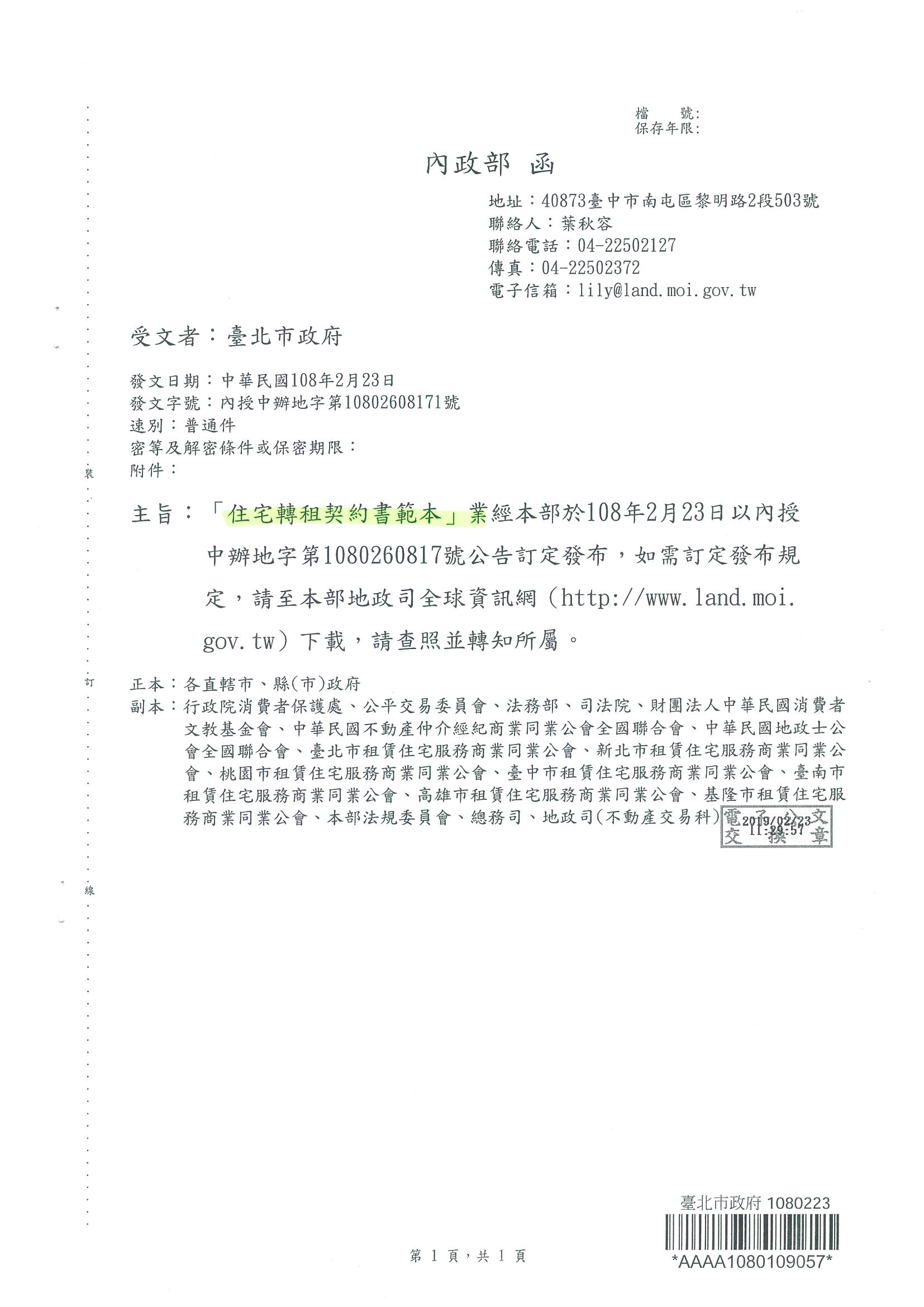 